Lettre d’information des      Référentes et Référents Egalité filles-garçonsN°1/2020 – Proposée par Laurence Ukropina – chargé de mission académique à l’égalité et Lola Favre, étudiante stagiaire à la mission égalité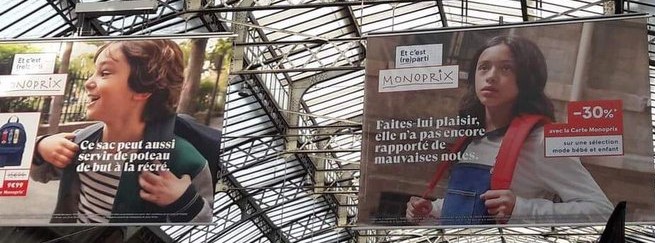 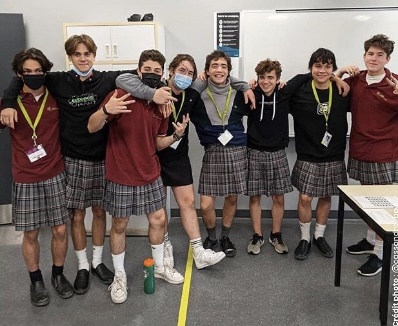 